            Отчет воспитателя о проделанной работе.      Пятница24 апреля      Воспитатель: Быргазова Ирина Валерьевна Старшая группа                          В образовательном процессе приняло участие: 8 человекТекущая образовательная деятельность данного дня осуществлялась по следующим образовательным областям:Развитие речиТема: Культура речи. Заданный звук в начале, середине и конце слова. Художественное творчествоТема: Кукла в русском национальном костюме.Родителям было предложено провести беседу,  при беседе учить детей поддерживать и высказать свою точку зрения, рассуждать и давать необходимые пояснения, нарисовать рисунок «Кукла в национальном костюме» карандашами.В течение  дня дети с удовольствием играли, рисовали, знакомились с новым материалом.  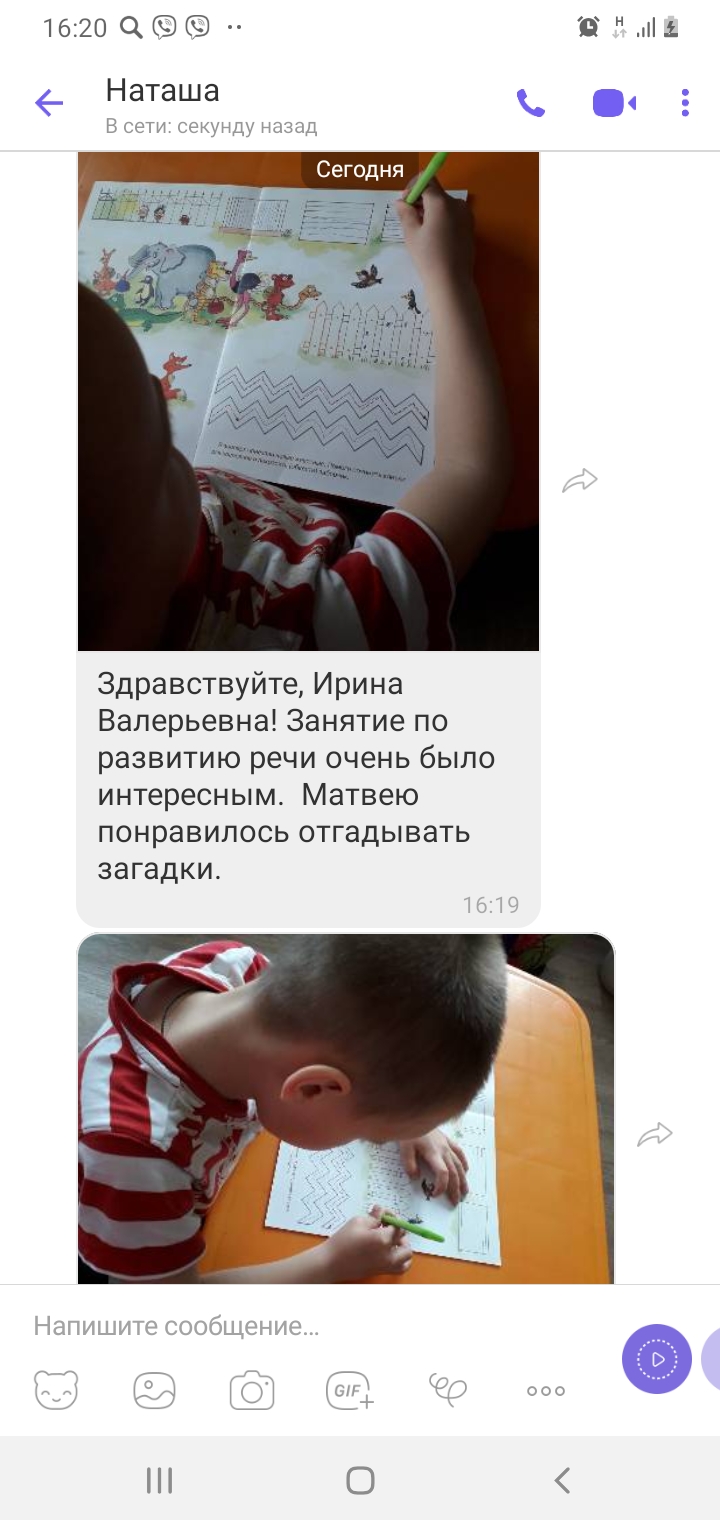 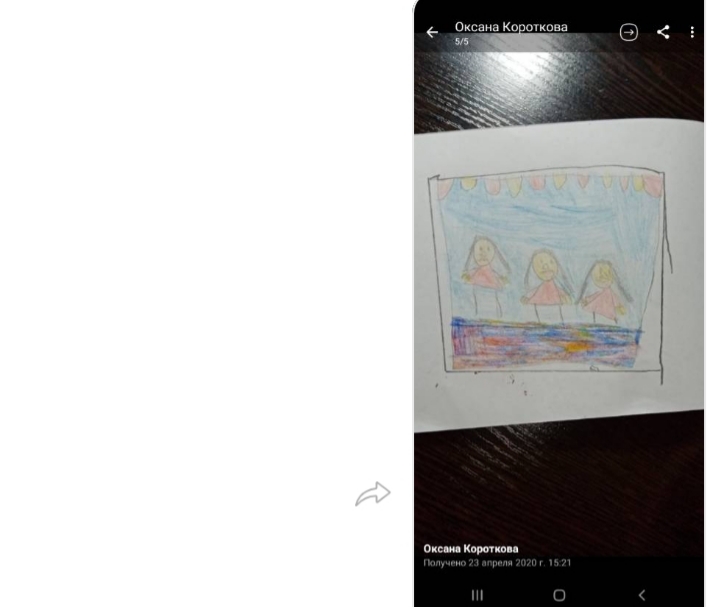 